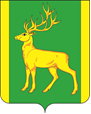 РОССИЙСКАЯ ФЕДЕРАЦИЯИРКУТСКАЯ ОБЛАСТЬАДМИНИСТРАЦИЯ МУНИЦИПАЛЬНОГО ОБРАЗОВАНИЯКУЙТУНСКИЙ РАЙОНП О С Т А Н О В Л Е Н И Е       «10» октября 2023 г.                                    р.п. Куйтун                                                          № 783-п О проведении районного турнира по волейболу среди мужских и женских команд, посвященного празднованию Дня отца.В целях популяризации волейбола на территории муниципального образования Куйтунский район, в соответствии с Федеральным законом от 06.10.2003 г. № 131-ФЗ «Об общих принципах организации местного самоуправления в Российской Федерации», руководствуясь ст.ст. 37, 46 Устава муниципального образования Куйтунский район, администрация муниципального образования Куйтунский район:П О С Т А Н О В Л Я Е Т:1. Провести 14 октября 2023 года районный турнир по волейболу среди мужских и женских команд, посвященный празднованию Дня отца.2. Утвердить Положение о проведении районного турнира по волейболу среди мужских и женских команд, посвященного празднованию Дня отца, согласно приложению 1 к настоящему постановлению.3. Рекомендовать главному врачу ОГБУЗ «Куйтунская районная больница» Бунаеву В.В. обеспечить оказание первой медицинской помощи, в случае необходимости, при проведении районного турнира по волейболу среди мужских и женских команд, посвященного празднования Дня отца.4. Рекомендовать начальнику отдела полиции (дислокация р.п. Куйтун) МО МВД России «Тулунский» Карташеву Р.В. обеспечить охрану правопорядка на территории проведения районного турнира по волейболу среди мужских и женских команд, посвященного празднованию Дня отца.5. Рекомендовать главам городского и сельских поселений муниципального образования Куйтунский район обеспечить участие сборных команд от муниципальных образований на районном турнире по волейболу среди мужских и женских команд, посвященного празднованию Дня отца.6. Отделу культуры администрации муниципального образования Куйтунский район Колесовой Е.Е. обеспечить звуковое сопровождение на районном турнире по волейболу среди мужских и женских команд, посвященном празднованию Дня отца.7. Директору муниципального бюджетного учреждения дополнительного образования Куйтунская районная детская юношеская спортивная школа Коржавину О. Н. обеспечить готовность места проведения и судейство при проведении районного турнира по волейболу среди мужских и женских команд, посвященного празднованию Дня отца.	8. Отдела организационной и кадровой работы администрации муниципального образования Куйтунский район:	- разместить настоящее постановление в сетевом издании «Официальный сайт муниципального образования Куйтунский район» в информационно-телекоммуникационной сети «Интернет» куйтунскийрайон.рф.	- предоставить дни отдыха работникам отдела спорта, молодежной политики и туризма администрации муниципального образования Куйтунский район за работу в выходные дни 14 октября 2023 года в любое удобное для работника время.	9. Настоящее постановление вступает в силу со дня подписания.		10. Контроль за исполнением настоящего постановления возложить на заместителя мэра по социальным вопросам муниципального образования Куйтунский район Шупрунову Т. П.Мэр муниципального образования Куйтунский район                                                                           	         А. А. НепомнящийПОЛОЖЕНИЕО проведении районного турнира по волейболу среди мужских и женских команд, посвященного празднованию Дня отца.1. ЦЕЛИ И ЗАДАЧИ	Соревнования проводятся с целью популяризации волейбола в Куйтунском районе.Главные задачи:- формирование здорового образа жизни;- повышение уровня спортивного мастерства;- выявление сильнейших спортсменов.2. СРОКИ И МЕСТО ПРОВЕДЕНИЯСоревнования проводятся в р.п. Куйтун, ул. Карала Маркса 36а (Женщины), ул. Молодежная 16 (Мужчины).  14 октября 2023 года.  Начало соревнований в 9:30, заседание судейской коллегии в 9:00.3. РУКОВОДСТВООбщее руководство подготовки и проведения соревнований осуществляется отделом спорта, молодежной политики и туризма администрации муниципального образования Куйтунский район. Непосредственное проведение соревнований возлагается на судейскую коллегию.Главный судья соревнований – Коваленко Евгений Альфредович 8 (908) 653-63-33. 4. УЧАСТНИКИ СОРЕВНОВАНИЙ И УСЛОВИЯ ПРОВЕДЕНИЯК участию допускаются команды женщин и мужчин, имеющие допуск врача, документ, удостоверяющий личность (свидетельство, паспорт). Состав команды 8 человек.5. ОПРЕДЕЛЕНИЕ ПОБЕДИТЕЛЕЙПорядок, система проведения соревнований и определения победителей обсуждается на заседании судейской коллегии. Все игры проводятся по правилам волейбола утвержденными Приказом Минспорта России от 29.03.2022 N 261 "Об утверждении правил вида спорта "Волейбол".6. НАГРАЖДЕНИЕКоманды, занявшие призовые места, награждаются медалями и грамотами раздельно среди женщин и мужчин. Команды победители награждаются кубками, медалями и грамотами.7. РАСХОДЫРасходы, связанные с командированием команд, осуществляются за счет командирующих организаций. 8. ТЕХНИКА БЕЗОПАСНОСТИК участию в соревнованиях допускаются спортсмены, имеющие правильно оформленную заявку, допуск врача, а также оригинал договора страхования жизни и здоровья от несчастных случаев. Ответственность за жизнь и здоровье участников возлагается на представителей и тренеров команд.Данное положение является официальным вызовом на соревнованияПриложение 1 к постановлениюадминистрации муниципального образования Куйтунский районОт «10» октября 2023 года № 783-п